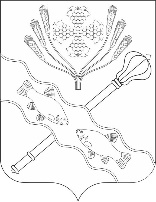 РОССИЙСКАЯ ФЕДЕРАЦИЯРОСТОВСКАЯ ОБЛАСТЬМУНИЦИПАЛЬНОЕ ОБРАЗОВАНИЕ«КОНСТАНТИНОВСКИЙ РАЙОН»АДМИНИСТРАЦИЯ КОНСТАНТИНОВСКОГО РАЙОНАПОСТАНОВЛЕНИЕО закреплении муниципальных бюджетных общеобразовательных организаций Константиновского района за конкретными территориями муниципального образования «Константиновский район» на 2023-2024 учебный годВ соответствии с п. 6 ч. 1 статьи 9 Федерального закона от 29.12.2012 № 273-ФЗ «Об образовании в Российской Федерации», приказом Министерства просвещения Российской Федерации от 22.09.2020 №458 «Об утверждении Порядка приема на обучение по образовательным программам начального общего, основного общего и среднего общего образования», Администрация Константиновского района постановляет:       1. Закрепить муниципальные бюджетные общеобразовательные организации Константиновского района за конкретными территориями муниципального образования «Константиновский район» на 2023-2024 учебный год согласно приложению.      2. Настоящее постановление вступает в силу с момента его официального опубликования и подлежит размещению на официальном сайте Администрации Константиновского района, распространяет свое действие на правоотношения, возникшие с 01.01.2023 года.        3.  Контроль   за исполнением    настоящего    постановления     возложить            на первого заместителя     главы   Администрации   Константиновского района                          Д.В. Абрамова.    Глава Администрации    Константиновского района                                        		               В.А. ДьячкинПостановление вносит МУ «Отдел образования Администрации Константиновского района»Приложение к постановлению Администрации Константиновского района от 06.03.2023 №78\235-ПМуниципальные бюджетные общеобразовательные организации Константиновского района, закрепленные за конкретными территориями муниципального образования «Константиновский район»на 2023-2024 учебный годот 06.03.2023г. Константиновскг. Константиновск№78\235-П№ п/пНаименование организацииАдресЗакрепленная территория1Муниципальное бюджетное общеобразовательное учреждение «Средняя общеобразовательная школа № 1» (МБОУ СОШ № 1)Ростовская область,г. Константиновск, улица 25 Октября, дом № 57 Город Константиновск:1) улица Калинина;  2) улица Фрунзе; 3) улица Набережная: нечетная сторона 1-3четная сторона 2-36;4) улица 9 января:нечетная сторона1-73четная сторона 2-80;5) улица 25 Октября:нечетная сторона 1-95четная сторона 2-100;6) улица Коммунистическая:нечетная сторона 1-113четная сторона 2-128;7) улица Комарова:нечетная сторона 1-83четная сторона 2-120;8) улица Баумана:нечетная сторона 1-127четная сторона 2-112;9) улица Атаманская:нечетная сторона 1-99четная сторона 2-118;10) улица Платова:нечетная сторона 1-107четная сторона 2-108;11) улица Ермака нечетная сторона 1-71четная сторона 2-54;12) улица Буденногонечетная сторона 1-65 четная сторона 2-100;13) улица Степана Разина нечетная сторона 1-55четная сторона 2-40;14) улица им. 24 Гвардейской дивизии;15) улица Пушкинская;16) улица Карташова;17) улица Ленина;18) улица Красноармейская;19) улица Комсомольская;20) улица Радищева;21) улица Подтелкова;22) улица Овчарова;23) пос. КГУ -1: дом № 1-41;24) переулок Лесной;25) переулок Северный;26) переулок Суворова;27) переулок Строителей;28) переулок Крутикова;29) переулок Школьный;30) переулок Мирный;31) переулок Овражный;32) переулок Восточный;33) переулок Степной;34) переулок Вербный;35) переулок Речной;36) переулок Корабельный;37) переулок Студенческий;38) переулок Энергетиков;39) улица Гагарина;40) переулок Мелиоративный.1.1. Филиал МБОУ СОШ № 1Камышинская начальная общеобразовательная школаРостовская область,Константиновский район, хутор Камышный улица Мира, дом № 31. Хутор Камышный Константиновского района2Муниципальное бюджетное общеобразовательное учреждение «Средняя общеобразовательная школа №2» (МБОУ СОШ № 2)Ростовская область,г. Константиновск, улица Рылеева, дом № 59Город Константиновск:1) улица Топилина; 2) улица Маренова; 3) улица 1 Мая;4) улица Рылеева;5) улица Революционная;6) улица Пролетарская;7) улица Кривошлыкова;8) улица Заводская;9) улица Донская;10) улица Промышленная;11) улица Думенко;12) улица Набережная:нечетная сторона с 5четная сторона 38-158;13) улица 9 Января:нечетная сторона 75-193четная сторона 82-202;14) улица 25 Октября:нечетная сторона 97-227четная сторона 102-224;15) улица Коммунистическая: нечетная сторона 115-247четная сторона 130- 234;16) улица Комарова:нечетная сторона 85-201четная сторона 122-234;17) улица Баумана:нечетная сторона 129-235четная сторона 114-212;18) улица Атаманская:нечетная сторона 101-173четная сторона 120-190;19) улица Платова:нечетная сторона 109-125четная сторона 110-124;20) улица Ермака нечетная сторона 73-77четная сторона 56-64;21) улица Буденного  нечетная сторона 67-77четная сторона 98-126;22) улица Шахтинская;23) улица Линника;24) улица Молодежная;25) улица Дальняя;26) улица Новая;27) улица Мирная;28) улица Маренца; 29) улица Кошевого;30) улица Колхозная;31) улица Зеленая;32) улица Здоровцева;33) улица Вишневая;34) улица Виноградная;35) улица Тренева;36) улица Советская;37) переулок Сквозной;38) переулок Кооперативный;39) переулок Спортивный;40) переулок Тюленина;41) переулок Садовый;42) переулок Луговой;43) переулок Карьерный;44) переулок Забалочный;45) переулок Казачий;46) переулок Родниковый;47) переулок Дачный;48) переулок Совхозный;49) переулок Замкнутый;50) переулок Октябрьский;51) переулок Тихий;52) переулок Рабочий;53) переулок Западный;54) переулок Сиреневый;55) переулок Кольцевой;56) переулок Широкий;57) переулок Короткий;58) переулок Береговой;59) переулок Прохладный.2.1.Филиал МБОУ СОШ № 2 Крюковская основная общеобразовательная школа Ростовская область, Константиновский район, хутор Крюков, улица Школьная, дом № 6  1. Хутор Крюков Константиновского района;2. Хутор ТрофимовКонстантиновского района;3. Хутор Каменно-БродскийКонстантиновского района.3.Муниципальное бюджетное общеобразовательное учреждение «Гапкинская средняя общеобразовательная школа» (МБОУ «Гапкинская СОШ»)Ростовская область, Константиновский район, хутор Гапкин, улица Центральная, дом № 40  1. Хутор Гапкин Константиновского района;2. Хутор СавельевКонстантиновского района;3. Хутор Новая Жизнь Константиновского района;4. Хутор Лисичкин Константиновского района;5. Хутор Холмистый Константиновского района;6. Хутор Ермилов Константиновского района;7. Хутор КондаковКонстантиновского района.4.Муниципальное бюджетное общеобразовательное учреждение «Николаевская средняя общеобразовательная школа» (МБОУ «Николаевская СОШ»)Ростовская область, Константиновский район, станица Николаевская,улица Центральная, дом № 28  1.Станица НиколаевскаяКонстантиновского района;2. Старая СтаницаКонстантиновского района.4.1.Филиал МБОУ «Николаевская СОШ» Мариинская основная общеобразовательная школаРостовская область, Константиновский район, станица Мариинская,улица Степная, дом № 1  1.Станица МариинскаяКонстантиновского района;2. Хутор Правда Константиновского района;3. Хутор Горский Константиновского района.4.2.Филиал МБОУ «Николаевская СОШ» Белянская основная общеобразовательная школаРостовская область, Константиновский район, хутор Белянский,улица Центральная, дом № 12  1. Хутор Белянский Константиновского района;2. Хутор Суворов Константиновского района.5.Муниципальное бюджетное общеобразовательное учреждение «Верхнепотаповская средняя общеобразовательная школа» (МБОУ «Верхнепотаповская СОШ»)Ростовская область, Константиновский район, хутор Верхнепотапов,улица Школьная, дом № 24  1. Хутор ВерхнепотаповКонстантиновского района;2. Хутор НижнекалиновКонстантиновского района;3. Хутор НижнепотаповКонстантиновского района;4.Хутор Кременской Константиновского района.5.1. Филиал МБОУ «Верхнепотаповская СОШ» «Базковская начальная общеобразовательная школа» Ростовская область, Константиновский район, хутор Базки,улица Пушкинская, дом № 3 1. Хутор Базки Константиновского района.5.2.Филиал МБОУ «Верхнепотаповская СОШ» «Почтовская начальная общеобразовательная школа» Ростовская область, Константиновский район, хутор Почтовый,улица Центральная, дом № 1 1.Хутор ПочтовыйКонстантиновского района.6.Муниципальное бюджетное общеобразовательное учреждение «Стычновская средняя общеобразовательная школа» (МБОУ «Стычновская СОШ»)Ростовская область, Константиновский район,поселок Стычновский,улица Лесная, дом № 2  1. Поселок Стычновский;Константиновского района;2. Хутор Вифлянцев Константиновского района;3. Поселок Старовязовский Константиновского района;4. Поселок ОтноженскийКонстантиновского района;5. Хутор Кухтачев Константиновского района;6. Поселок Новострепетный Константиновского района.7.Муниципальное бюджетное общеобразовательное учреждение                        «Богоявленская средняя общеобразовательная школа» (МБОУ «Богоявленская СОШ»)Ростовская область, Константиновский район,станица Богоявленская, улица Центральная, дом № 4  1. Станица Богоявленская Константиновского района;2. Хутор Кастырский Константиновского района;3. Хутор Упраздно-Кагальницкий Константиновского района.8. Муниципальное бюджетное общеобразовательное учреждение                        «Михайловская основная общеобразовательная школа» (МБОУ «Михайловская ООШ»)Ростовская область, Константиновский район,хутор Михайловский,улица Берёзовая, дом № 22  1. Хутор Михайловский Константиновского района;2. Хутор КостиногорскийКонстантиновского района;3. Хутор СтарозолотовскийКонстантиновского района.8.1.Филиал МБОУ «Михайловская ООШ» Хрящевская начальная общеобразовательная школаРостовская область, Константиновский район,хутор Хрящевский,улица Бульварная, дом № 14 1. Хутор Хрящевский Константиновского района9. Муниципальное бюджетное общеобразовательное учреждение                        «Нижнежуравская  основная общеобразовательная школа» (МБОУ «Нижнежуравская ООШ»)Ростовская область, Константиновский район,хутор Нижнежуравский,улица Мира, дом № 16 1. Хутор Нижнежуравский Константиновского района;2. Хутор Авилов Константиновского района.10.Муниципальное бюджетное общеобразовательное учреждение                        «Ведерниковская   основная общеобразовательная школа» (МБОУ «Ведерниковская  ООШ»)Ростовская область, Константиновский район,хутор Ведерников,улица Лесная, дом № 37 Хутор ВедерниковКонстантиновского района.